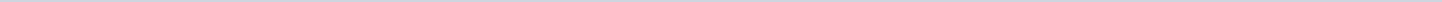 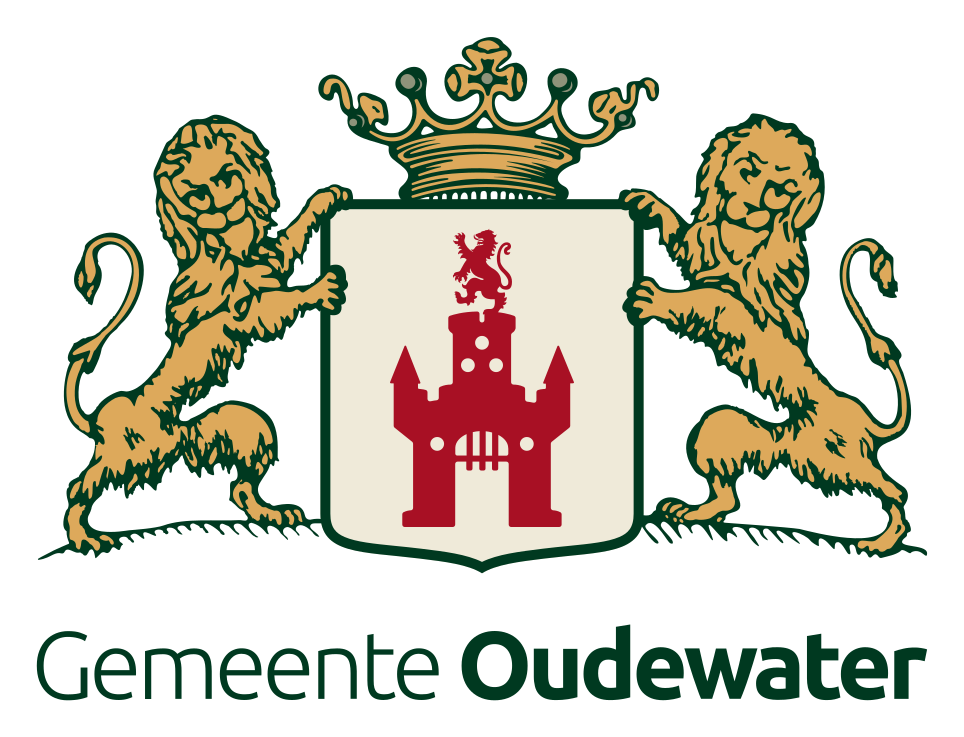 Gemeente OudewaterAangemaakt op:Gemeente Oudewater29-03-2024 01:59Besluitenlijsten Fora5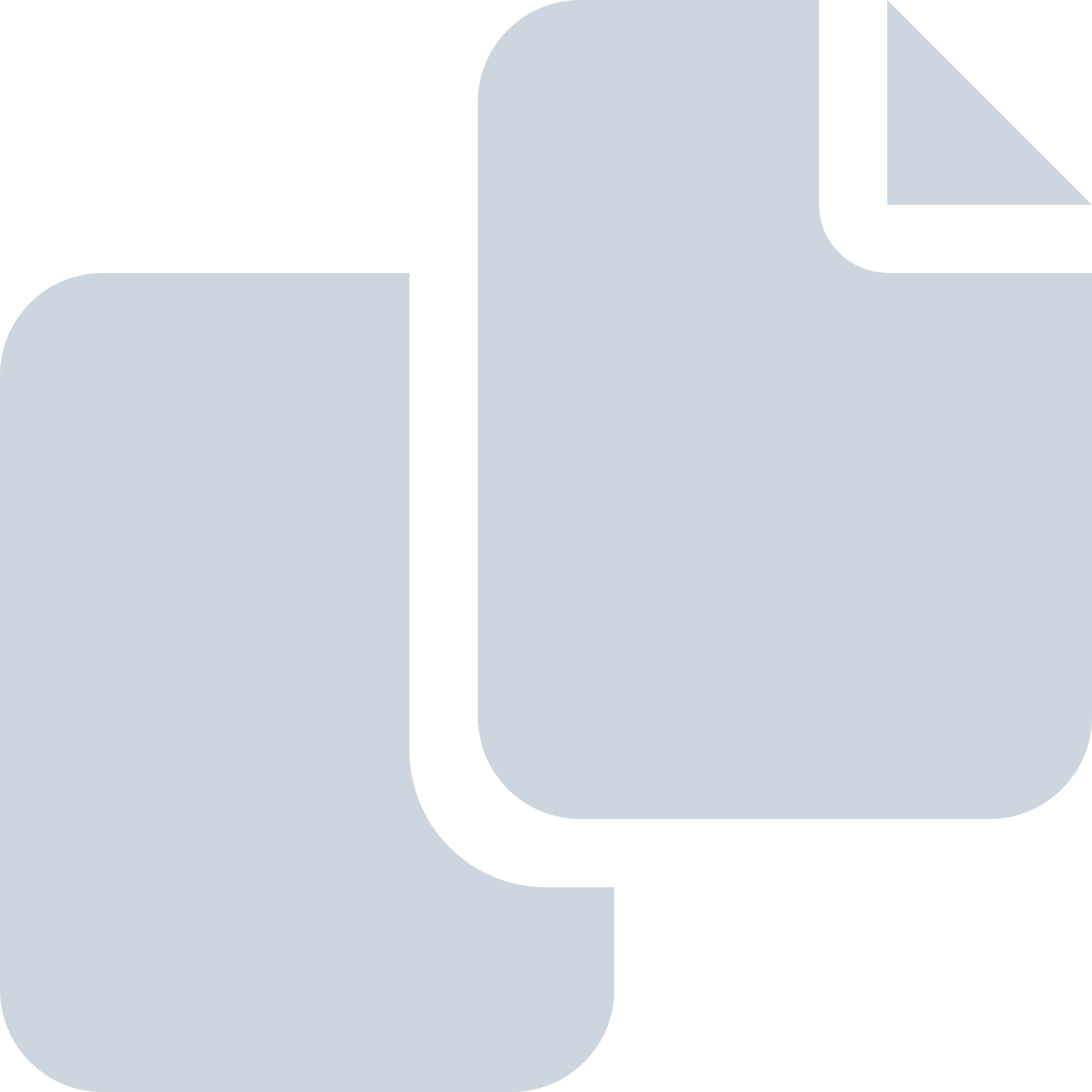 Periode: juni 2016#Naam van documentPub. datumInfo1.verslag forum Samenleving 29 februari 2016 (vastgesteld)02-06-2016PDF,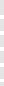 1,03 MB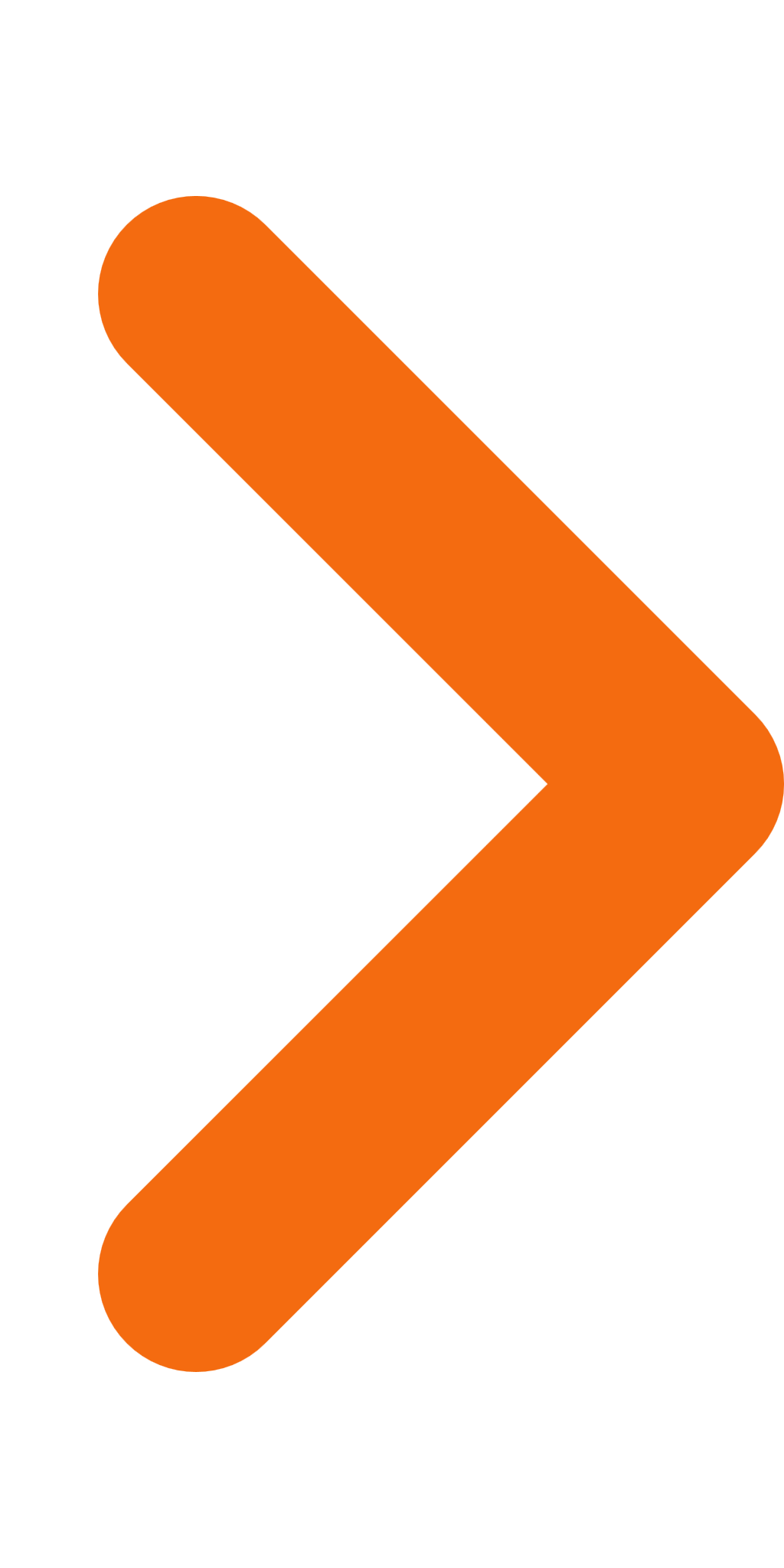 2.verslag forum Samenleving 11 april 2016 (vastgesteld)02-06-2016PDF,830,24 KB3.verslag forum Ruimte 12 april 2016 (vastgesteld)02-06-2016PDF,248,12 KB4.verslag forum Ruimte 31 mei 2016 (concept)02-06-2016PDF,175,78 KB5.verslag forum Samenleving 30 mei 2016 (concept)02-06-2016PDF,220,12 KB